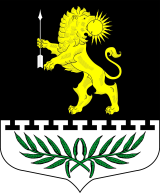 ЛЕНИНГРАДСКАЯ ОБЛАСТЬЛУЖСКИЙ МУНИЦИПАЛЬНЫЙ РАЙОНАДМИНИСТРАЦИЯ СЕРЕБРЯНСКОГО СЕЛЬСКОГО ПОСЕЛЕНИЯПОСТАНОВЛЕНИЕ       От  23 ноября  2017 года № 184О внесении измененийв муниципальную программу «Устойчивое развитие территории Серебрянскогосельского поселения на период 2017-2019 годы»,утвержденную постановлением администрацииСеребрянского сельского поселения от 08 ноября 2016 года № 162В соответствии с Федеральным законом от 06.10.2003 № 131-ФЗ «Об общих принципах организации местного самоуправления в Российской Федерации»,  постановлением Администрации поселения от 10 октября 2013 № 147 « Об утверждении Порядка разработки, реализации и оценки эффективности муниципальных программ Серебрянского сельского поселения Лужского муниципального района Ленинградской области», ПОСТАНОВЛЯЮ:1. Внести следующие изменения в муниципальную программу «Устойчивое развитие территории Серебрянского сельского поселения на период 2017-2019 годы», утвержденную постановлением администрации Серебрянского сельского поселения от 08 ноября 2016 года № 162 «Об утверждении муниципальной программы «Устойчивое развитие территории Серебрянского сельского поселения на период 2017-2019 годы»»:1.1. Пункт «Объемы бюджетных ассигнований муниципальной программы» паспорта муниципальной программы читать в новой редакции:2. Настоящее постановление подлежит размещению на официальном сайте Серебрянского сельского поселения  3.  Контроль за выполнением Программы оставляю за собой.Глава администрации Серебрянского сельского поселения                                                  Пальок  С.А.Объемы бюджетных ассигнований муниципальной программыОбщий объем финансирования программы за счет средств местного бюджета Серебрянского сельского поселения  Лужского муниципального района за период реализации составит 18431,4тыс. рублей:2017 г. – 5963,1 тыс. рублей 2018 г. – 6142,1 тыс. рублей;2019 г. – 6326,2 тыс. рублей;Дополнительными источниками финансирования могут быть средства федерального и областного бюджетов, средства частных инвесторов и иные привлеченные средства.